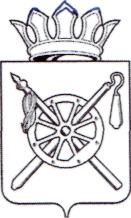 РОССИЙСКАЯ ФЕДЕРАЦИЯРОСТОВСКАЯ ОБЛАСТЬМуниципальное образование «Октябрьский район»Администрация Октябрьского районаПОСТАНОВЛЕНИЕ05.02.2015                                          № 91                          р.п.  КаменоломниОб утверждении отчета по реализации муниципальной программы Октябрьского района «Развитие культуры» по результатам за 2014 год         В соответствии с пунктом 3 постановления Администрации Октябрьского района от 16.08.2013 № 655 «Об утверждении Порядка  разработки, реализации и оценки эффективности муниципальных программ Октябрьского района», в соответствии со статьей 179 Бюджетного кодекса Российской Федерации, руководствуясь частью 8 статьи 51 Устава муниципального образования «Октябрьский район»,ПОСТАНОВЛЯЮ:1. Утвердить отчет по реализации муниципальной программы Октябрьского района «Развитие культуры», утвержденной постановлением  Администрации Октябрьского района от 26.09.2013 № 822 «Об   утверждении муниципальной  программы Октябрьского района «Развитие культуры» по результатам за 2014 год, согласно приложению к настоящему постановлению.       	2. Настоящее постановление вступает в силу с момента его подписания и подлежит размещению на официальном сайте Администрации Октябрьского района.3. Контроль за исполнением данного постановления возложить на  заместителя Главы Администрации Октябрьского района по общим вопросам Кокалевского С.П.           Глава Октябрьского района                                                                     Е.П. ЛуганцевПриложениек постановлению АдминистрацииОктябрьского районаот 05.02.2015 № 91Отчет по реализации муниципальной программы Октябрьского района«Развитие культуры» по результатам за 2014 годОсновные результатыПо муниципальной программе Октябрьского района «Развитие культуры» (далее – программа) в 2014 году было выделено 87 449,1 тыс. рублей, в том числе из средств:областного бюджета – 1 427,0 тыс. рублей;консолидированного бюджета района –   82 734,1 тыс. рублей;внебюджетных источников – 3 288,0 тыс. рублей.Освоено в рамках реализации программы 87 449,1 тыс. рублей, что составляет 100 процентов от запланированных средств, в том числе средства:областного бюджета – 1 427,0 тыс. рублей или 100%;консолидированного бюджета района –   82 734,1 тыс. рублей или 100%;внебюджетных источников – 3 288,0 тыс. рублей или 100 %.По подпрограмме «Создание условий для выравнивания доступа населения информационным ресурсам и пользованию услугами библиотеки» в 2014 году было предусмотрено 8 623,2 тыс. рублей, в том числе из средств:областного бюджета – 0,0 тыс. рублей;консолидированного бюджета района –   7 213,6 тыс. рублей;бюджетов поселений – 1 395,6 тыс. рублей;внебюджетных источников – 14,0 тыс. рублей.Освоено в рамках реализации подпрограммы 8 623,2 тыс. рублей или 100 % от запланированного, в том числе из средств:областного бюджета – 0,0 тыс. рублей;консолидированного бюджета района –   7 213,6 тыс. рублей или 100%;бюджетов поселений – 1 395,6 тыс. рублей 100%;внебюджетных источников – 14,0 тыс. рублей или 100%.По подпрограмме «Обеспечение разнообразия и доступности культурных услуг и создания условий для творческой самореализации населения» в 2014 году было предусмотрено 25 475,1 тыс. рублей, в том числе из средств:областного бюджета – 320,0 тыс. рублей;консолидированного бюджета района –   24 553,8 тыс. рублей;бюджетов поселений – 59,5 тыс. рублей;внебюджетных источников – 541,8 тыс. рублей.В рамках реализации подпрограммы освоено 25 475,1 тыс. рублей, что составляет 100% от запланированных средств по подпрограмме, в том числе средства:областного бюджета – 320,0 тыс. рублей или 100%;консолидированного бюджета района –   24 553,8 тыс. рублей или 100%.бюджетов поселений – 59,5 тыс. рублей 100%;внебюджетных источников – 541,8 тыс. рублей или 100%.По подпрограмме «Обеспечение условий для эффективного развития и модернизации системы дополнительного образования в сфере культуры и искусства» в 2014 году было предусмотрено 19 425,1 тыс. рублей, в том числе из средств:консолидированного бюджета района –   17 479,0 тыс. рублей;внебюджетных источников – 2 732,2 тыс. рублей.В рамках реализации подпрограммы освоено 19 425,1 тыс. рублей, что составляет 100% от запланированных средств по подпрограмме, в том числе средства:консолидированного бюджета района –   17 479,0 тыс. рублей или 100%.внебюджетных источников – 2 732,2 тыс. рублей или 100%.По подпрограмме «Обеспечение реализации муниципальной программы Октябрьского района «Развитие культуры» в 2014 году было предусмотрено 3 578,3 тыс. рублей, в том числе из средств:консолидированного бюджета района –   3 578,3 тыс. рублей.В рамках реализации подпрограммы освоено 3 578,3 тыс. рублей, что составляет 100% от запланированных средств по подпрограмме, в том числе средства:консолидированного бюджета района –   3 578,3 тыс. рублей или 100%.Средства были направлены на цели, предусмотренные программными мероприятиями. Отчет о финансировании и освоении проводимых мероприятий программы в 2014 году приведен в приложении №1  к настоящему отчету.Меры по реализации программыМеханизм реализации программы основан на обеспечении достижения запланированных результатов и величин, выделяемых в соответствии с программой финансовых ресурсов из областного и консолидированного бюджета района, а также с учетом выполнения предусмотренных программой мероприятий. В целях повышения эффективности расходов в рамках реализации программы предусматривается внедрение системы бюджетного планирования, ориентированной на результат.Реализация программы за 2014 год предусматривает финансирование работ на объектах, выполняемых в области развития культуры, которые представлены в приложении №1 к настоящему отчету.В течение 2014-го финансового года вносились изменения в Программу в части корректировки объемов финансирования, что закреплено соответствующими постановлениями Администрации Октябрьского района от 10.11.2014 № 1079 «О внесении изменений в постановление Администрации  Октябрьского  района от 26.09.2013 № 822 «Об утверждении муниципальной программы Октябрьского района Ростовской области «Развитие культуры », от 31.12.2014 № 1268 «О внесении изменений в постановление Администрации  Октябрьского  района от 26.09.2013 № 822 «Об утверждении муниципальной программы Октябрьского района Ростовской области «Развитие культуры ».В результате внесенных изменений и дополнений все объекты 2014 года реализованы в полном объеме.Оценка эффективности реализации программы Последовательная реализация мероприятий программы способствует развитию муниципального сектора культуры. При определении эффективности используются следующие целевые индикаторы:- «Количество экземпляров библиотечного фонда общедоступных библиотек на 1000 человек населения» - план, установленный на 2014 год   3850 экземпляров, факт – 3850, выполнение – 100%;- «Количество посещений библиотеки, в том числе КИБО» - план, установленный на 2014 год   77 580 посещений, факт – 88 556, выполнение – 114 %;- «Количество библиографических записей муниципальных библиотек Октябрьского района в Сводном электронном каталоге Ростовской области (по сравнению с предыдущим годом) в соответствии коэффициентом динамики» - при плане на 2014 год 1,6%, факт составил 1,9%, выполнение 119%;- «Увеличение численности участников культурно-досуговых мероприятиях» – план на 2014 год 3,2%, по факту данный показатель на 01.01.2015 г. составил 3,2%, выполнение – 100%;- «Разработка учебно-методических и информационных материалов для культурно - досуговых учреждений района» - план на 2014 год  18 единиц, по факту данный показатель на 01.01.2015 г. составил 18, выполнение – 100%; - «Доля охвата учащихся общеобразовательных школ с 1 по 9 класс дополнительным образованием» - план на 2014 год 12,0 %, по факту данный показатель на 01.01.2015 г. составил 12,4%, выполнение – 103%; - «Совершенствование педагогического уровня (преподаватели детских школ искусств, имеющие категорию)» - план на 2014 год 80 %, по факту данный показатель на 01.01.2015 г. составил 80%, выполнение – 100%;- «Сохранность контингента учащихся детских школ искусств Октябрьского района» - план на 2014 год 100%, факт 100%, выполнение – 100%;- «Повышение качества предоставления муниципальных услуг в муниципальных учреждениях культуры подведомственных отделу культуры» - план на 2014 год 100%, факт 100%, выполнение – 100%;Реализация мероприятий программы в 2014 году привела к достижению следующих результатов:- произведено пополнение библиотечного фонда;- созданы условия для повышения качества и разнообразия услуг, предоставляемых в сфере культуры;- обеспечена поддержка талантливых учащихся в детских школах искусств района.Дальнейшая реализация программыВ соответствии с постановлением Администрации Октябрьского района от 31.12.2014 № 1268 «О внесении изменений в постановление Администрации  Октябрьского  района от 26.09.2013 № 822 «Об утверждении муниципальной программы Октябрьского района Ростовской области «Развитие культуры » объем ассигнований на 2015 год составляет 97 161,4 тыс. рублей, в том числе средства областного бюджета – 50 024,7 тыс. рублей, средства консолидированного бюджета района – 43 027,0 тыс. рублей, другие источники – 4 109,7 тыс. рублей.Управляющий деламиАдминистрации Октябрьского района                                           Н.Н. Савченко Приложение №1                    к отчету по реализации муниципальной программы Октябрьского района «Развитие культуры» по результатам за 2014 годГОДОВОЙ  ОТЧЕТ  О  ВЫПОЛНЕНИИМУНИЦИПАЛЬНОЙ  ПРОГРАММЫ ОКТЯБРЬСКОГО РАЙОНА «РАЗВИТИЕ КУЛЬТУРЫ»за  январь – декабрь 2014 года    Муниципальный заказчик: отдел культуры, физической культуры, спорта и туризма Администрации Октябрьского района    Источник финансирования: бюджет Октябрьского района, другие источникиНачальник отдела культуры, физической культуры,спорта и туризма Администрации Октябрьского района                                                                                      С.А. УманцеваПриложение N 2к отчету по реализации муниципальной программы Октябрьского района  «Развитие культуры» по результатам за 2014 годОЦЕНКИ  РЕЗУЛЬТАТОВ РЕАЛИЗАЦИИ  МУНИЦИПАЛЬНОЙ  ПРОГРАММЫ ОКТЯБРЬСКОГО РАЙОНА«РАЗВИТИЕ КУЛЬТУРЫ»за 2014 годНачальник отдела культуры, физической культуры,спорта и туризма Администрации Октябрьского района                                               			          С.А. УманцеваПриложение N 3к отчету по реализации муниципальной программы Октябрьского района «Развитие культуры» по результатам за 2014 годМЕТОДИКАОЦЕНКИ ЭФФЕКТИВНОСТИ РЕАЛИЗАЦИИ МУНИЦИПАЛЬНОЙ ПРОГРАММЫЗа 2014 годЭффективность реализации муниципальной программы определяется как оценка эффективности реализации каждой подпрограммы, входящей в ее состав.Для оценки результативности подпрограмм использованы плановые и фактические значения соответствующих целевых показателей.Индекс результативности подпрограммы определяется по формуле:IР  = SUM (MП  x S), где IР - индекс результативности подпрограммы;  S - соотношение  достигнутых  и  плановых результатов целевых  значений показателей. Соотношение рассчитывается по формулам:S = Rф  / RП  -в  случае  использования  показателей,  направленных  на увеличение целевых значений;      S = RП  / Rф -в  случае  использования  показателей,  направленных  на   снижение целевых значений;MП  - весовое  значение  показателя  (вес  показателя), характеризующего подпрограмму.Вес показателя рассчитывается по формуле:MП  = 1 / N, где    N - общее число показателей, характеризующих выполнение подпрограммыРассчитаем индекс результативности подпрограмма «Создание условий для выравнивания доступа населения информационным ресурсам и пользованию услугами библиотеки».Данная подпрограмма насчитывает 3 целевых показателя (индикатора):S1 = Rф1 / Rп1 = 3 850 / 3 850 = 1S2 = Rф2 / Rп2 = 88 556 / 77 580  = 1,1S3 = Rф3 / Rп3 = 1,9 / 1,6 = 1,2Вес показателей: Мп = 1 / 3 = 0,3Iр = 1х0,3+1,1х0,3+1,2х0,3 = 1Рассчитаем индекс результативности подпрограмма «Обеспечение разнообразия и доступности культурных услуг и создания условий для творческой самореализации населения».Данная подпрограмма насчитывает 2 целевых показателя (индикатора):S1 = Rф1 / Rп1 = 3,2 / 3,2 = 1S2 = Rф2 / Rп2 = 18 / 18  = 1Вес показателей: Мп = 1 / 2 = 0,5Iр = 1х0,5+1х0,5 = 1Рассчитаем индекс результативности подпрограмма «Обеспечение условий для эффективного развития и модернизации системы дополнительного образования в сфере культуры и искусства».Данная подпрограмма насчитывает 3 целевых показателя (индикатора):S1 = Rф1 / Rп1 = 12,4 / 12 = 1S2 = Rф2 / Rп2 = 80 / 80  = 1,1S3 = Rф3 / Rп3 = 100 / 100 = 1Вес показателей: Мп = 1 / 3 = 0,3Iр = 1х0,3+1 х0,3+1х0,3 = 0,9Рассчитаем индекс результативности подпрограмма «Обеспечение реализации муниципальной программы Октябрьского района «Развитие культуры».Данная подпрограмма насчитывает 1 целевой показатель (индикатор):S1 = Rф1 / Rп1 = 100 / 100 = 1Вес показателей: Мп = 1 / 1 = 1Iр = 1х1 = 1    Под   эффективностью    понимается    отношение   затрат  на достижение (фактических) нефинансовых результатов реализации подпрограммы к планируемым  затратам подпрограммы. Эффективность подпрограммы определяется по индексу эффективности.    Индекс эффективности подпрограммы определяется по формуле:IЭ  = (VФ  x IР ) / VП , где    IЭ  - индекс эффективности подпрограммы;    IР - индекс результативности подпрограммы;    VФ  - объем фактического совокупного финансирования подпрограммы;    VП  - объем запланированного совокупного финансирования подпрограммы.Рассчитаем индекс эффективности подпрограммы «Создание условий для выравнивания доступа населения информационным ресурсам и пользованию услугами библиотеки»:IЭ  = (8 623,2х1) / 8 623,2 = 1    По итогам проведенного анализа индекса эффективности  подпрограммы «Создание условий для выравнивания доступа населения информационным ресурсам и пользованию услугами библиотеки» данная подпрограмма имеет высокий уровень эффективности.    Рассчитаем индекс эффективности подпрограммы «Обеспечение разнообразия и доступности культурных услуг и создания условий для творческой самореализации населения»:IЭ  = (25 475,1х1) / 29560,8=1    По итогам проведенного анализа индекса эффективности  подпрограммы «Обеспечение разнообразия и доступности культурных услуг и создания условий для творческой самореализации населения» данная подпрограмма имеет высокий уровень эффективности.    Рассчитаем индекс эффективности подпрограммы «Обеспечение условий для эффективного развития и модернизации системы дополнительного образования в сфере культуры и искусства»:IЭ  = (19 425,1х0,9) / 19 425,1= 0,9    По итогам проведенного анализа индекса эффективности  подпрограммы «Обеспечение условий для эффективного развития и модернизации системы дополнительного образования в сфере культуры и искусства» данная подпрограмма имеет высокий уровень эффективности.Рассчитаем индекс эффективности подпрограммы «Обеспечение реализации муниципальной программы Октябрьского района «Развитие культуры»:IЭ  = (3 578,3х1) / 3 578,3= 1    По итогам проведенного анализа индекса эффективности  подпрограммы «Обеспечение реализации муниципальной программы Октябрьского района «Развитие культуры» данная подпрограмма имеет высокий уровень эффективности.Наименования подпрограммы, 
мероприятия (с указанием   
порядкового номера)Объем         
финансирования
на 2014 год   
(тыс. руб.)Выполнено  
(тыс. руб.)Степень и результаты  
выполнения мероприятия
в соответствии с      
перечнем стандартных  
процедур, указанных в 
графе 3 приложения N 5
к ПорядкуПрофинансировано
(тыс. руб.)12345Подпрограмма «Сохранение и развитие подведомственных учреждений культуры Октябрьского района»83 870,883 870,883 870,81. Финансовое обеспечение выполнения муниципального задания МУК МЦБ7 966,97 966,9Начисление заработной платы, заключение контрактов, сдача налоговой декларации, перечисление налогов выполнены7 966,92. Комплектование библиотечного фонда          223,6223,6Подписание соглашения с министерством культуры РО, заключение контрактов выполнены223,63. Функционирование КИБО          432,7432,7Заключение контрактов, сдача налоговой декларации, перечисление налогов выполнены432,74. Финансовое обеспечение выполнения муниципального задания МУК РДК23 877,323 877,3Начисление заработной платы, заключение контрактов, сдача налоговой декларации, перечисление налогов выполнены23 877,35. Проведение фестивалей, культурных акций, праздников на территории района29,629,6Заключение контрактов выполнено29,66. Проведение районных фестивалей29,929,9Заключение контрактов выполнено29,97. Текущий ремонт МУ РДК1 218,31 218,3Составление сметы, заключение контрактов выполнены1 218,38. Приобретение оборудования320,0320,0Заключение контрактов выполнено320,09. Финансовое обеспечение выполнения муниципального задания ДШИ20 211,220 211,2Начисление заработной платы, заключение контрактов, сдача налоговой декларации, перечисление налогов выполнены20 211,210. Капитальный ремонт памятников ВОВ19 727,419 727,4Капитальный ремонт памятников, включая разработку ПСД,  выполнены19 727,411. Капитальный ремонт учреждений культуры сельских поселений2 504,12 504,1Капитальный ремонт учреждений культуры сельских поселений выполнен2 504,112. Приобретение модульного сельского клуба2 000,02 000,0Приобретение модульного сельского клуба выполнено2 000,013. Повышение заработной платы работникам муниципальных учреждений культуры согласно Указа Президента от 07.05.2012 г.  № 5975 329,85 329,8Начисление заработной платы выполнено5 329,8Подпрограмма «Обеспечение реализации муниципальной программы Октябрьского района «Развитие культуры»3 578,33 578,33 578,31. Расходы на содержание аппарата отдела культуры, физической, спорта и туризма Администрации Октябрьского района3 578,33 578,3Начисление заработной платы, заключение контрактов, сдача налоговой декларации, перечисление налогов выполнены3 578,32. Строительство Центра культурного развития в пос. Персиановский Октябрьского района» (ПИР)                     ----3. Строительство Центра культурного развития в пос. Персиановский Октябрьского района----Итого по муниципальной   
программе                  87 449,187 449,187 449,1N  
п/пЗадачи,        
направленные на
достижение целиПланируемый объем   
финансирования на   
решение данной      
задачи (тыс. руб.)Планируемый объем   
финансирования на   
решение данной      
задачи (тыс. руб.)Фактический объем    
финансирования на    
решение данной задачи
(тыс. руб.)Фактический объем    
финансирования на    
решение данной задачи
(тыс. руб.)Количественные  
и/или           
качественные    
целевые         
показатели,     
характеризующие 
достижение целей
и решение задачЕдиница  
измеренияБазовое        
значение       
показателя (на 
начало         
реализации     
муниципальной
программы)Планируемое
значение   
показателя 
на 2014Достигнутое
значение   
показателя 
за 2014N  
п/пЗадачи,        
направленные на
достижение целиБюджет    
районаДругие   
источникиБюджет     
районадругие   
источникиКоличественные  
и/или           
качественные    
целевые         
показатели,     
характеризующие 
достижение целей
и решение задачЕдиница  
измеренияБазовое        
значение       
показателя (на 
начало         
реализации     
муниципальной
программы)Планируемое
значение   
показателя 
на 2014Достигнутое
значение   
показателя 
за 201412345678910111. Создание условий для выравнивания доступа населения к информационным ресурсам и пользованию услугами библиотеки          Количество экземпляров библиотечного фонда общедоступных библиотек на 1 000 человек населенияколичество экземпляров3 8503 8503 8501. Создание условий для выравнивания доступа населения к информационным ресурсам и пользованию услугами библиотеки          Количество посещений библиотеки, в том числе КИБО   посещений 77 5804 34577 5804 34588 5564 3451. Создание условий для выравнивания доступа населения к информационным ресурсам и пользованию услугами библиотеки          количество библиографических записей муниципальных библиотек Октябрьского района в Сводном электронном каталоге Ростовской области (по сравнению с предыдущим годом) в соответствии коэффициентом динамикикоэффициент динамики1,61,61,92.Обеспечение разнообразия и доступности культурных услуг и создания условий для творческой самореализации населения.Увеличение численности участников культурно -досуговых мероприятияхпроцент3,23,23,22.Обеспечение разнообразия и доступности культурных услуг и создания условий для творческой самореализации населения.Разработка учебно-методических и информационных материалов для культурно - досуговых учреждений районаединиц1818183.Обеспечение условий для эффективного развития и модернизации системы дополнительного образования в сфере культуры и искусстваДоля охвата учащихся общеобразовательных школ с 1 по 9 класс дополнительным образованиемпроцент121212,43.Обеспечение условий для эффективного развития и модернизации системы дополнительного образования в сфере культуры и искусстваСовершенствование педагогического уровня (преподаватели детских школ искусств, имеющие категорию) процент8080803.Обеспечение условий для эффективного развития и модернизации системы дополнительного образования в сфере культуры и искусстваСохранность контингента учащихся детских школ искусств Октябрьского районапроцент1001001004.Обеспечение реализации муниципальной программы Октябрьского района «Развитие культуры»Повышение качества предоставления муниципальных услуг в муниципальных учреждениях культуры подведомственных отделу культурыпроцент100100100